I. DEFINICIÓN DEL PROBLEMA Y OBJETIVOS GENERALES DE LA PROPUESTA DE REGULACIÓN.II. ANÁLISIS DE ALTERNATIVAS A PROPÓSITO DE LA PROPUESTA DE REGULACIÓN.III. IMPACTO DE LA PROPUESTA DE REGULACIÓN.IV. CUMPLIMIENTO, APLICACIÓN Y EVALUACIÓN DE LA PROPUESTA DE REGULACIÓN.V. CONSULTA PÚBLICA DE LA PROPUESTA DE REGULACIÓN O DE ASUNTOS RELACIONADOS CON LA MISMA.VI. BIBLIOGRAFÍA O REFERENCIAS DE CUALQUIER ÍNDOLE QUE SE HAYAN UTILIZADO EN LA ELABORACIÓN DE LA PROPUESTA DE REGULACIÓN.Unidad Administrativa o Coordinación General del Instituto:Unidad de Política RegulatoriaTítulo de la propuesta de regulación:Anteproyecto de Lineamientos para el desbloqueo de Equipos Terminales Móviles que deben observar los prestadores del servicio móvil.Título de la propuesta de regulación:Anteproyecto de Lineamientos para el desbloqueo de Equipos Terminales Móviles que deben observar los prestadores del servicio móvil.Responsable de la propuesta de regulación:Nombre: Adriana Williams HernándezTeléfono: 55 5015-4890Correo electrónico: adriana.williams@ift.org.mxFecha de elaboración del análisis de impacto regulatorio:01/02/2022Responsable de la propuesta de regulación:Nombre: Adriana Williams HernándezTeléfono: 55 5015-4890Correo electrónico: adriana.williams@ift.org.mxEn su caso, fecha de inicio y conclusión de la consulta pública:15/03/2022 al 19/04/20221.- ¿Cuál es la problemática que pretende prevenir o resolver la propuesta de regulación?Detalle: i) el o (los) mercado(s) a regular; ii) sus condiciones actuales y sus principales fallas; y, iii) la afectación ocurrida a los consumidores, usuarios, audiencias, población indígena y/o industria del sector de telecomunicaciones y radiodifusión. Proporcione evidencia empírica que permita dimensionar la problemática, así como sus fuentes para ser verificadas.El artículo 191 de la Ley Federal de Telecomunicaciones y Radiodifusión (en lo sucesivo, la “LFTR”) establece que son derechos de los usuarios, entre otros, solicitar y obtener el desbloqueo del equipo terminal cuando concluya la vigencia del contrato o se haya liquidado su costo y el desbloqueo del equipo terminal móvil, cuando lo pague de contado, liquide su costo o venza el plazo inicial de contratación.Asimismo, la regla 13 de las Reglas de Portabilidad Numérica establece que los derechos de los usuarios en materia de Portabilidad son irrenunciables y que, entre éstos, se encuentra el derecho a obtener, en términos de las disposiciones legales y administrativas aplicables, el desbloqueo o el código de desbloqueo de sus equipos terminales móviles para, en su caso, utilizarlos en la red del proveedor de servicios de telecomunicaciones al que porte su número.Por otra parte, la norma oficial mexicana NOM-184-SCFI-2018, “Elementos normativos y obligaciones específicas que deben observar los proveedores para la comercialización y/o prestación de los servicios de telecomunicaciones cuando utilicen una red pública de telecomunicaciones (cancela a la NOM-184-SCFI-2012)”, establece la obligación de los proveedores de servicios de telecomunicaciones de contar con un mecanismo que les permita proporcionar a los consumidores la información necesaria para realizar el desbloqueo de los equipos terminales móviles previendo las características con las que debe contar.No obstante las medidas señaladas, se ha identificado un incremento de inconformidades relacionadas con solicitudes de desbloqueo equipos terminales móviles, por lo que los usuarios continúan enfrentando obstáculos para realizar el desbloqueo efectivo de los Equipos Terminales Móviles, mismos que se traducen en costos adicionales que generan desincentivos para los usuarios que ya cuentan con un equipo y buscan alternativas de servicios distintas a las que ofrece el operador de servicios con el que adquirieron el mismo.De acuerdo con los datos presentados en los Informes Estadísticos del portal “Soy Usuario”, las inconformidades relacionadas con el tema en cuestión presentaron un incremento de 772 en el año 2019 a 1273 en el año 2020, mientras que para los primeros tres trimestres del año se observa un total de 705 inconformidades, lo que confirma un incremento en inconformidades relacionadas con el desbloqueo de Equipos Terminales Móviles, afectando el derecho de los usuarios establecido en la regulación vigente.Fuente: Elaboración propia con base en datos de los Informes Estadísticos Soy Usuario.Asimismo, se han identificado múltiples factores que dificultan el desbloqueo de equipos móviles, tales como, errores en los códigos de desbloqueo entregados a los usuarios, diferencias en los mecanismos de desbloqueo entre equipos de distintos fabricantes, desconocimiento de los usuarios del procedimiento para solicitar o realizar el desbloqueo de los equipos, existencia de equipos terminales móviles “obsoletos”, establecimiento de requisitos excesivos para la realización del desbloqueo del equipo, entre otros, los cuales retrasan, dificultan o incluso evitan que se realice el desbloqueo de los equipos. Es así que, los usuarios pueden verse desincentivados a cambiar con un proveedor de servicios de telecomunicaciones que ofrezca mejores condiciones cuando el proceso para desbloquear un equipo que poseen para utilizarlo en otra red resulta complicado, pues se generarán costos de cambio adicionales para el usuario, como la adquisición de un equipo terminal móvil.En este sentido, una vez liquidado el costo del equipo ante el proveedor de servicios telecomunicaciones, con independencia del esquema de contratación de los servicios de telecomunicaciones móviles y de su continuidad, el usuario es el propietario del equipo terminal móvil y debe disponer del mismo para su uso en cualquier red móvil de telecomunicaciones técnicamente compatible, considerando que los equipos terminales móviles son elementos independientes de las redes públicas de telecomunicaciones y de los servicios prestados a través de éstas. Por lo que una vez que el equipo terminal móvil ha sido liquidado en su totalidad se debe garantizar el derecho de los usuarios al desbloqueo de sus equipos terminales.Por lo anterior, resulta necesario eliminar las barreras al desbloqueo efectivo de los equipos terminales móviles, a efecto de facilitar el acceso de los usuarios a las mejores condiciones que ofrece el mercado, así como promover una mayor competencia entre los proveedores de servicios de telecomunicaciones. En tal sentido, la propuesta de lineamientos para el desbloqueo de Equipos Terminales Móviles es aplicable a todos los titulares de una Concesión Única o de una Concesión de Red Pública de Telecomunicaciones que les permita la prestación del Servicio Móvil, así como a los autorizados que presten, comercialicen o revendan Servicios Móviles.2.- Según sea el caso, conforme a lo señalado por los artículos 51 de la Ley Federal de Telecomunicaciones y Radiodifusión y 12, fracción XXII, de la Ley Federal de Competencia Económica, ¿considera que la publicidad de la propuesta de regulación pueda comprometer los efectos que se pretenden prevenir o resolver con su entrada en vigor?En caso de que la respuesta sea afirmativa, justifique y fundamente la razón por la cual su publicidad puede comprometer los efectos que se pretenden lograr con la propuesta regulatoria:3.- ¿En qué consiste la propuesta de regulación e indique cómo incidirá favorablemente en la problemática antes descrita y en el desarrollo eficiente de los distintos mercados de los sectores de telecomunicaciones y radiodifusión, antes identificados? Describa los objetivos de la propuesta de regulación y detalle los efectos inmediatos y posteriores que se esperan a su entrada en vigor.La propuesta de regulación tiene por objeto establecer las obligaciones a las que deberán sujetarse los concesionarios y autorizados para la prestación del Servicio Móvil a efecto de garantizar el derecho de los usuarios a obtener el desbloqueo de sus Equipos Terminales Móviles establecido en el artículo 191 fracciones XI y XII de la LFTR y con ello evitar que se afecten las condiciones de competencia y dinamismo del mercado de servicios móviles.En tal sentido, garantizar el ejercicio del derecho de los usuarios al desbloqueo efectivo de equipos terminales móviles, facilitará que éstos puedan elegir libremente entre diferentes proveedores de servicios y sus ofertas comerciales. Lo anterior a través de:La definición de los equipos terminales móviles que son elegibles para desbloquear, sujetos a la actualización de los supuestos considerados en los Lineamientos propuestos. Establecimiento de los plazos con los que cuentan concesionarios y autorizados del servicio móvil para el desbloqueo de los equipos terminales móviles.El establecimiento de la obligación al desbloqueo automático para los equipos terminales móviles.La definición de los medios a través de los cuales los usuarios podrán solicitar el desbloqueo de los equipos terminales móviles en caso de existir limitantes técnicas para su desbloqueo automático.La definición de los parámetros para determinar el cumplimiento de las obligaciones establecidas en la propuesta de Lineamientos.De tal manera que con la implementación de los Lineamientos para el desbloqueo de Equipos Terminales Móviles se busca eliminar las barreras que impidan al usuario acceder a los servicios del proveedor de telecomunicaciones de su preferencia sin la necesidad de enfrentar costos de cambio relevantes como la adquisición de un equipo terminal nuevo, garantizando con ello la libre competencia entre los concesionarios que operen redes públicas de telecomunicaciones que presten el servicio móvil.Los efectos inmediatos del Proyecto que se esperan es que los usuarios accedan al desbloqueo efectivo de los equipos terminales móviles en plazos ciertos garantizando con ello el ejercicio de su derecho al desbloqueo de equipos terminales móviles.  Teniendo como efectos posteriores del Proyecto el que se reduzca el número de inconformidades reportadas por los usuarios relacionadas con el desbloqueo de equipos terminales móviles, facilitar el acceso de los usuarios a las mejores condiciones que ofrece el mercado y promover una mayor competencia entre los proveedores de servicios de telecomunicaciones.4.- Identifique los grupos de la población, de consumidores, usuarios, audiencias, población indígena y/o industria del sector de telecomunicaciones y radiodifusión que serían impactados por la propuesta de regulación.Describa el perfil y la porción de la población que será impactada por la propuesta de regulación. Precise, en su caso, la participación de algún Agente Económico Preponderante o con Poder Sustancial de Mercado en la cadena de valor. Seleccione los subsectores y/o mercados que se proponen regular. Agregue las filas que considere necesarias.5.- Refiera el fundamento jurídico que da origen a la emisión de la propuesta de regulación y argumente si sustituye, complementa o elimina algún otro instrumento regulatorio vigente, de ser así, cite la fecha de su publicación en el Diario Oficial de la Federación.El proyecto de regulación propuesto encuentra su fundamento en lo previsto por el artículo 191 de la LFTR, el cual establece que son derechos de los usuarios, entre otros, solicitar y obtener el desbloqueo del equipo terminal móvil cuando concluya la vigencia del contrato o se haya liquidado su costo, y al desbloqueo del equipo terminal móvil, cuando lo pague de contado, liquide su costo o venza el plazo inicial de contratación.La regla 13 de las Reglas de Portabilidad Numérica establece que los derechos de los usuarios en materia de Portabilidad son irrenunciables y que, entre éstos, se encuentra el derecho a obtener, en términos de las disposiciones legales y administrativas aplicables, el desbloqueo o el código de desbloqueo de sus equipos terminales móviles para, en su caso, poder utilizarlos en la red del proveedor de servicios de telecomunicaciones al que porte su número.Por otra parte, la norma oficial mexicana NOM-184-SCFI-2018, “Elementos normativos y obligaciones específicas que deben observar los proveedores para la comercialización y/o prestación de los servicios de telecomunicaciones cuando utilicen una red pública de telecomunicaciones (cancela a la NOM-184-SCFI-2012)”, establece la obligación de los proveedores de servicios de telecomunicaciones de contar con un mecanismo que les permita proporcionar a los consumidores la información necesaria para realizar el desbloqueo de los equipos terminales móviles, previendo las características con las que debe contar.En el mismo sentido, la Carta de Derechos mínimos de los Usuarios, publicada en el DOF el 25 de enero de 2022, establece el derecho de solicitar y obtener el desbloqueo del equipo terminal de manera gratuita, cuando concluya la vigencia del contrato o se haya liquidado su costo o venza el plazo inicial de contratación o financiamiento.La presente propuesta de regulación complementa los ordenamientos mencionados al definir las condiciones específicas que los concesionarios deben observar con el objetivo de asegurar el ejercicio del derecho de los usuarios al desbloqueo de equipos terminales móviles.Finalmente, debe señalarse que el Proyecto de regulación, no sustituye ni modifica otro instrumento regulatorio vigente.6.- Para solucionar la problemática identificada, describa las alternativas valoradas y señale las razones por las cuales fueron descartadas, incluyendo en éstas las ventajas y desventajas asociadas a cada una de ellas.Seleccione las alternativas aplicables y, en su caso, seleccione y describa otra. Considere al menos tres opciones entre las cuales se encuentre la opción de no intervención. Agregue las filas que considere necesarias.7.- Incluya un comparativo que contemple las regulaciones implementadas en otros países a fin de solventar la problemática antes detectada o alguna similar.Refiera por caso analizado, la siguiente información y agregue los que sean necesarios:8.- Refiera los trámites que la regulación propuesta crea, modifica o elimina.Este apartado será llenado para cada uno de los trámites que la regulación propuesta origine en su contenido o modifique y elimine en un instrumento vigente. Agregue los apartados que considere necesarios.Trámite 1.*Agregue las filas que considere necesarias.9.- Identifique las posibles afectaciones a la competencia que la propuesta de regulación pudiera generar a su entrada en vigor.10.- Describa las obligaciones, conductas o acciones que deberán cumplirse a la entrada en vigor de la propuesta de regulación (acción regulatoria), incluyendo una justificación sobre la necesidad de las mismas.Por cada acción regulatoria, describa el o lo(s) sujeto(s) obligado(s), artículo(s) aplicable(s) de la propuesta de regulación, incluyendo, según sea el caso, la justificación técnica, económica y/o jurídica que corresponda. Asimismo, justifique las razones por las cuales es deseable aplicar aquellas acciones regulatorias que restringen o afectan la competencia y/o libre concurrencia para alcanzar los objetivos de la propuesta de regulación. Seleccione todas las que resulten aplicables y agregue las filas que considere necesarias.11.- Señale y describa si la propuesta de regulación incidirá en el comercio nacional e internacional.Seleccione todas las que resulten aplicables y agregue las filas que considere necesarias. 12. Indique si la propuesta de regulación reforzará algún derecho de los consumidores, usuarios, audiencias, población indígena, grupos vulnerables y/o industria de los sectores de telecomunicaciones y radiodifusión.La propuesta de regulación busca garantizar el ejercicio del derecho de los usuarios a solicitar y obtener el desbloqueo del equipo terminal móvil cuando concluya la vigencia del contrato o se haya liquidado su cotoso, y el derecho al desbloqueo del equipo terminal móvil, cuando lo pague de contado, liquide su costo o venza el plazo inicial de contratación, establecidos en el artículo 191 fracciones XI y XII de la LFTR.13.- Indique, por grupo de población, los costos y los beneficios más significativos derivados de la propuesta de regulación. Para la estimación cuantitativa, asigne un valor en pesos a las ganancias y pérdidas generadas con la regulación propuesta, especificando lo conducente para cada tipo de población afectada. Si su argumentación es no cuantificable, indique las imposiciones o las eficiencias generadas con la regulación propuesta. Agregue las filas que considere necesarias.14.- Describa los recursos que se utilizarán para la aplicación de la propuesta de regulación.Seleccione los aplicables. Agregue las filas que considere necesarias.14.1.- Describa los mecanismos que la propuesta de regulación contiene para asegurar su cumplimiento, eficiencia y efectividad. Seleccione los aplicables y, en su caso, enuncie otros mecanismos a utilizar. Agregue las filas que considere necesarias.15.- Explique los métodos que se podrían utilizar para evaluar la implementación de la propuesta de regulación.Seleccione el método aplicable y, en su caso, enuncie los otros mecanismos de evaluación a utilizar. Agregue las filas que considere necesarias.Señale si la propuesta de regulación podría ser evaluada con la construcción de un indicador o con la utilización de una variable estadística determinada, así como su intervalo de revisión. Agregue las filas que considere necesarias.Equipos Terminales Móviles desbloqueados automáticamente. Proporción de notificaciones de elegibilidad de Equipos Terminales Móviles enviadas.Proporción de Equipos Terminales Móviles desbloqueados en el centro de atención a clientes de manera inmediata.Proporción de Códigos de Desbloqueo enviados en un máximo de 24 horas16.- Solo en los casos de una consulta pública de integración o de evaluación para la elaboración de una propuesta de regulación, seleccione y detalle. Agregue las filas que considere necesarias.17.- Enumere las fuentes académicas, científicas, de asociaciones, instituciones privadas o públicas, internacionales o gubernamentales consultadas en la elaboración de la propuesta de regulación:Body of European Regulators of Electronic Communications (BEREC). 2019. Report on Terminating Contracts and Switching Provider. Disponible en: https://berec.europa.eu/eng/document_register/subject_matter/berec/reports/8461-berec-report-on-terminating-contracts-and-switching-providerCellular Telecommunications Industry Association. 2020. Consumer Code for Wireless Service. Disponible en: https://api.ctia.org/wp-content/uploads/2020/03/CTIA-Consumer-Code-2020.pdfFederal Communications Commission. Junio, 2018. Guía para el Consumidor – Desbloqueo de teléfonos y dispositivos móviles (Preguntas frecuentes). Disponible en: https://www.fcc.gov/sites/default/files/desbloqueo_de_telefonos_y_dispositivos_moviles_preguntas_frecuentes.pdf National Telecommunications Commission. 2019. Rules and regulations on unlocking of mobile phones and devices. Disponible en: https://ncr.ntc.gov.ph/wp-content/uploads/2019/Memorandum_Circulars/2019/MC-01-05-2019.pdf Congreso de la República de Guatemala. 2013. Ley de Equipos Terminales Móviles. Disponible en: http://ww2.oj.gob.gt/es/QueEsOJ/EstructuraOJ/UnidadesAdministrativas/CentroAnalisisDocumentacionJudicial/cds/CDs%20compilaciones/Compilacion%20Leyes%20Penales/expedientes/16_LeyEquiposTerminalesMoviles.pdf Canadian Radio-television and Telecommunications Commission. 2013. The Wireless Code. Disponible en: https://crtc.gc.ca/eng/archive/2013/2013-271.pdf  Canadian Radio-television and Telecommunications Commission. 2017. Review of the Wireless Code. Disponible en: https://crtc.gc.ca/eng/archive/2017/2017-200.pdfCanadian Radio-television and Telecommunications Commission. 2019. Wireless Code – Request to clarify the device unlocking rules. Disponible en: https://crtc.gc.ca/eng/archive/2019/2019-169.pdf Subsecretaría de Telecomunicaciones. 2013. Fija Norma técnica que regula la habilitación de los equipos terminales utilizados en las redes móviles. Disponible en: https://www.bcn.cl/leychile/navegar?idNorma=1051179 Ente Nacional de Comunicaciones. 2018. Régimen de Portabilidad Numérica. Disponible en: https://www.enacom.gob.ar/multimedia/normativas/2018/res203MM.pdf Agência Nacional de Telecomunicações. 2007. REGULAMENTO DO SERVIÇO MÓVEL PESSOAL – SMP. Disponible en: https://informacoes.anatel.gov.br/legislacao/index.php/component/content/article?id=9 Comisión de Regulación de Comunicaciones. 2017. Resolución por la cual se establece el Régimen de Protección de los Derechos de los Usuarios de Servicios de Comunicaciones, se modifica el Capítulo 1 del Título II de la Resolución CRC 5050 de 2016 y se dictan otras disposiciones. Disponible en: https://normograma.info/crc/docs/resolucion_crc_5111_2017.htm 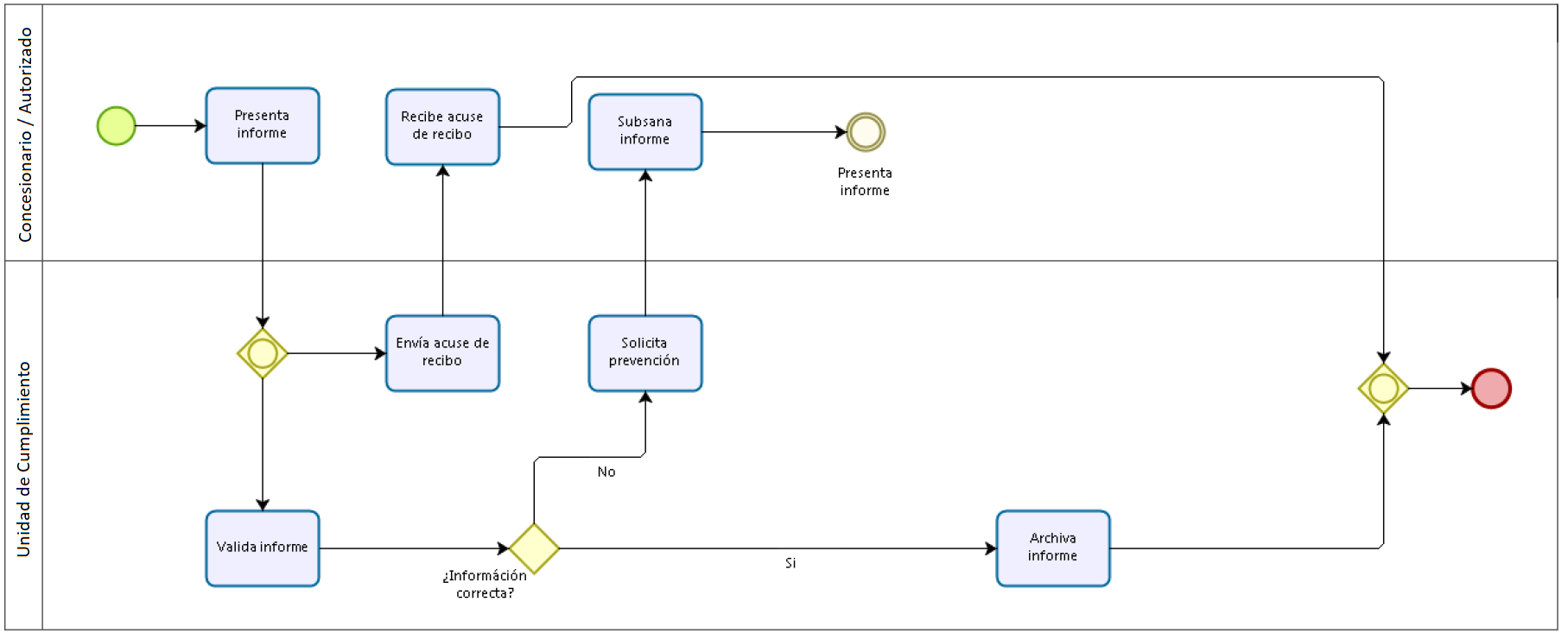 